6th BMIC  7-9 December 2022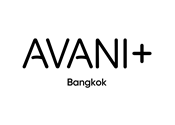 Reservation Form6th BMIC  7-9 December 2022Reservation Form6th BMIC  7-9 December 2022Reservation Form6th BMIC  7-9 December 2022Reservation Form6th BMIC  7-9 December 2022Reservation Form6th BMIC  7-9 December 2022Reservation Form6th BMIC  7-9 December 2022Reservation Form6th BMIC  7-9 December 2022Reservation Form6th BMIC  7-9 December 2022Reservation FormAvani+ Riverside Bangkok Hotel
257 Charoennakorn Road, Thonburi, Bangkok 10600 Thailand
Attention:	ReservationTel:		+66 2 431 9100Email:	Avaniplus.bangkok@avanihotels.com                    Parichat_Ya@anantara.comAvani+ Riverside Bangkok Hotel
257 Charoennakorn Road, Thonburi, Bangkok 10600 Thailand
Attention:	ReservationTel:		+66 2 431 9100Email:	Avaniplus.bangkok@avanihotels.com                    Parichat_Ya@anantara.comAvani+ Riverside Bangkok Hotel
257 Charoennakorn Road, Thonburi, Bangkok 10600 Thailand
Attention:	ReservationTel:		+66 2 431 9100Email:	Avaniplus.bangkok@avanihotels.com                    Parichat_Ya@anantara.comAvani+ Riverside Bangkok Hotel
257 Charoennakorn Road, Thonburi, Bangkok 10600 Thailand
Attention:	ReservationTel:		+66 2 431 9100Email:	Avaniplus.bangkok@avanihotels.com                    Parichat_Ya@anantara.comAvani+ Riverside Bangkok Hotel
257 Charoennakorn Road, Thonburi, Bangkok 10600 Thailand
Attention:	ReservationTel:		+66 2 431 9100Email:	Avaniplus.bangkok@avanihotels.com                    Parichat_Ya@anantara.comAvani+ Riverside Bangkok Hotel
257 Charoennakorn Road, Thonburi, Bangkok 10600 Thailand
Attention:	ReservationTel:		+66 2 431 9100Email:	Avaniplus.bangkok@avanihotels.com                    Parichat_Ya@anantara.comAvani+ Riverside Bangkok Hotel
257 Charoennakorn Road, Thonburi, Bangkok 10600 Thailand
Attention:	ReservationTel:		+66 2 431 9100Email:	Avaniplus.bangkok@avanihotels.com                    Parichat_Ya@anantara.comAvani+ Riverside Bangkok Hotel
257 Charoennakorn Road, Thonburi, Bangkok 10600 Thailand
Attention:	ReservationTel:		+66 2 431 9100Email:	Avaniplus.bangkok@avanihotels.com                    Parichat_Ya@anantara.comAvani+ Riverside Bangkok Hotel
257 Charoennakorn Road, Thonburi, Bangkok 10600 Thailand
Attention:	ReservationTel:		+66 2 431 9100Email:	Avaniplus.bangkok@avanihotels.com                    Parichat_Ya@anantara.comAvani+ Riverside Bangkok Hotel
257 Charoennakorn Road, Thonburi, Bangkok 10600 Thailand
Attention:	ReservationTel:		+66 2 431 9100Email:	Avaniplus.bangkok@avanihotels.com                    Parichat_Ya@anantara.comAvani+ Riverside Bangkok Hotel
257 Charoennakorn Road, Thonburi, Bangkok 10600 Thailand
Attention:	ReservationTel:		+66 2 431 9100Email:	Avaniplus.bangkok@avanihotels.com                    Parichat_Ya@anantara.comAvani+ Riverside Bangkok Hotel
257 Charoennakorn Road, Thonburi, Bangkok 10600 Thailand
Attention:	ReservationTel:		+66 2 431 9100Email:	Avaniplus.bangkok@avanihotels.com                    Parichat_Ya@anantara.comRESERVATION DETAILSRESERVATION DETAILSRESERVATION DETAILSRESERVATION DETAILSRESERVATION DETAILSRESERVATION DETAILSRESERVATION DETAILSRESERVATION DETAILSRESERVATION DETAILSRESERVATION DETAILSRESERVATION DETAILSRESERVATION DETAILSRESERVATION DETAILSRESERVATION DETAILSRESERVATION DETAILSRESERVATION DETAILSRESERVATION DETAILSRESERVATION DETAILSRESERVATION DETAILSRESERVATION DETAILSRESERVATION DETAILSRESERVATION DETAILSCheck-in Date:Check-in Date:Check-in Date:Arrival Flight: Arrival Flight: Arrival Flight: ETA:ETA:ETA:ETA:ETA:Check-out Date:Check-out Date:Check-out Date:Departure Flight:Departure Flight:Departure Flight:ETD:ETD:ETD:ETD:ETD:Name 1st Person::Name 1st Person::Name 1st Person::Name 2nd Person: Name 2nd Person: Name 2nd Person: Contact Number:Contact Number:Contact Number:Email:Email:Email:Country: Country: Country: Company Name: Company Name: Company Name: Room TypeRoom TypeRoom TypeRoom TypeRoom TypeRate Per Room Per NightRate Per Room Per NightRate Per Room Per NightRate Per Room Per NightNo. of roomsNo. of roomsNo. of roomsNo. of roomsNo. of roomsNo. of roomsNumber of Adults/ChildrenNumber of Adults/ChildrenNumber of Adults/ChildrenNumber of Adults/ChildrenNumber of Adults/ChildrenNumber of Adults/ChildrenAvani Panorama RoomAvani Panorama RoomAvani Panorama RoomAvani Panorama RoomSingle occupancy THB 5,600 netDouble occupancy THB 6,100 netSingle occupancy THB 5,600 netDouble occupancy THB 6,100 netSingle occupancy THB 5,600 netDouble occupancy THB 6,100 netSingle occupancy THB 5,600 netDouble occupancy THB 6,100 net/Remarks:Remarks:Bed Type:Bed Type:  King size (1 bed)              Twin (2 beds)    Bed type is on request basis & subject to availability upon arrival  King size (1 bed)              Twin (2 beds)    Bed type is on request basis & subject to availability upon arrival  King size (1 bed)              Twin (2 beds)    Bed type is on request basis & subject to availability upon arrival  King size (1 bed)              Twin (2 beds)    Bed type is on request basis & subject to availability upon arrival  King size (1 bed)              Twin (2 beds)    Bed type is on request basis & subject to availability upon arrival  King size (1 bed)              Twin (2 beds)    Bed type is on request basis & subject to availability upon arrival  King size (1 bed)              Twin (2 beds)    Bed type is on request basis & subject to availability upon arrival  King size (1 bed)              Twin (2 beds)    Bed type is on request basis & subject to availability upon arrival  King size (1 bed)              Twin (2 beds)    Bed type is on request basis & subject to availability upon arrival  King size (1 bed)              Twin (2 beds)    Bed type is on request basis & subject to availability upon arrival  King size (1 bed)              Twin (2 beds)    Bed type is on request basis & subject to availability upon arrival  King size (1 bed)              Twin (2 beds)    Bed type is on request basis & subject to availability upon arrival  King size (1 bed)              Twin (2 beds)    Bed type is on request basis & subject to availability upon arrival  King size (1 bed)              Twin (2 beds)    Bed type is on request basis & subject to availability upon arrival  King size (1 bed)              Twin (2 beds)    Bed type is on request basis & subject to availability upon arrival  King size (1 bed)              Twin (2 beds)    Bed type is on request basis & subject to availability upon arrival  King size (1 bed)              Twin (2 beds)    Bed type is on request basis & subject to availability upon arrival  King size (1 bed)              Twin (2 beds)    Bed type is on request basis & subject to availability upon arrival  King size (1 bed)              Twin (2 beds)    Bed type is on request basis & subject to availability upon arrival  King size (1 bed)              Twin (2 beds)    Bed type is on request basis & subject to availability upon arrivalRoom rates are inclusive of 10% service charge and government vat of 7% (total of 17.7%).Room rates are inclusive of breakfast at Skyline Restaurant.Official check in time is 15:00 hrs. and check out time is 12:00 hrs. (noon).Bed type preference (king bed or twin bed) on request basis and subject to availability on the date of reservation and confirmation. Rates offered will be available 3 days pre & post subject to availability at time of request.Room rates are inclusive of 10% service charge and government vat of 7% (total of 17.7%).Room rates are inclusive of breakfast at Skyline Restaurant.Official check in time is 15:00 hrs. and check out time is 12:00 hrs. (noon).Bed type preference (king bed or twin bed) on request basis and subject to availability on the date of reservation and confirmation. Rates offered will be available 3 days pre & post subject to availability at time of request.Room rates are inclusive of 10% service charge and government vat of 7% (total of 17.7%).Room rates are inclusive of breakfast at Skyline Restaurant.Official check in time is 15:00 hrs. and check out time is 12:00 hrs. (noon).Bed type preference (king bed or twin bed) on request basis and subject to availability on the date of reservation and confirmation. Rates offered will be available 3 days pre & post subject to availability at time of request.Room rates are inclusive of 10% service charge and government vat of 7% (total of 17.7%).Room rates are inclusive of breakfast at Skyline Restaurant.Official check in time is 15:00 hrs. and check out time is 12:00 hrs. (noon).Bed type preference (king bed or twin bed) on request basis and subject to availability on the date of reservation and confirmation. Rates offered will be available 3 days pre & post subject to availability at time of request.Room rates are inclusive of 10% service charge and government vat of 7% (total of 17.7%).Room rates are inclusive of breakfast at Skyline Restaurant.Official check in time is 15:00 hrs. and check out time is 12:00 hrs. (noon).Bed type preference (king bed or twin bed) on request basis and subject to availability on the date of reservation and confirmation. Rates offered will be available 3 days pre & post subject to availability at time of request.Room rates are inclusive of 10% service charge and government vat of 7% (total of 17.7%).Room rates are inclusive of breakfast at Skyline Restaurant.Official check in time is 15:00 hrs. and check out time is 12:00 hrs. (noon).Bed type preference (king bed or twin bed) on request basis and subject to availability on the date of reservation and confirmation. Rates offered will be available 3 days pre & post subject to availability at time of request.Room rates are inclusive of 10% service charge and government vat of 7% (total of 17.7%).Room rates are inclusive of breakfast at Skyline Restaurant.Official check in time is 15:00 hrs. and check out time is 12:00 hrs. (noon).Bed type preference (king bed or twin bed) on request basis and subject to availability on the date of reservation and confirmation. Rates offered will be available 3 days pre & post subject to availability at time of request.Room rates are inclusive of 10% service charge and government vat of 7% (total of 17.7%).Room rates are inclusive of breakfast at Skyline Restaurant.Official check in time is 15:00 hrs. and check out time is 12:00 hrs. (noon).Bed type preference (king bed or twin bed) on request basis and subject to availability on the date of reservation and confirmation. Rates offered will be available 3 days pre & post subject to availability at time of request.Room rates are inclusive of 10% service charge and government vat of 7% (total of 17.7%).Room rates are inclusive of breakfast at Skyline Restaurant.Official check in time is 15:00 hrs. and check out time is 12:00 hrs. (noon).Bed type preference (king bed or twin bed) on request basis and subject to availability on the date of reservation and confirmation. Rates offered will be available 3 days pre & post subject to availability at time of request.Room rates are inclusive of 10% service charge and government vat of 7% (total of 17.7%).Room rates are inclusive of breakfast at Skyline Restaurant.Official check in time is 15:00 hrs. and check out time is 12:00 hrs. (noon).Bed type preference (king bed or twin bed) on request basis and subject to availability on the date of reservation and confirmation. Rates offered will be available 3 days pre & post subject to availability at time of request.Room rates are inclusive of 10% service charge and government vat of 7% (total of 17.7%).Room rates are inclusive of breakfast at Skyline Restaurant.Official check in time is 15:00 hrs. and check out time is 12:00 hrs. (noon).Bed type preference (king bed or twin bed) on request basis and subject to availability on the date of reservation and confirmation. Rates offered will be available 3 days pre & post subject to availability at time of request.Room rates are inclusive of 10% service charge and government vat of 7% (total of 17.7%).Room rates are inclusive of breakfast at Skyline Restaurant.Official check in time is 15:00 hrs. and check out time is 12:00 hrs. (noon).Bed type preference (king bed or twin bed) on request basis and subject to availability on the date of reservation and confirmation. Rates offered will be available 3 days pre & post subject to availability at time of request.Room rates are inclusive of 10% service charge and government vat of 7% (total of 17.7%).Room rates are inclusive of breakfast at Skyline Restaurant.Official check in time is 15:00 hrs. and check out time is 12:00 hrs. (noon).Bed type preference (king bed or twin bed) on request basis and subject to availability on the date of reservation and confirmation. Rates offered will be available 3 days pre & post subject to availability at time of request.Room rates are inclusive of 10% service charge and government vat of 7% (total of 17.7%).Room rates are inclusive of breakfast at Skyline Restaurant.Official check in time is 15:00 hrs. and check out time is 12:00 hrs. (noon).Bed type preference (king bed or twin bed) on request basis and subject to availability on the date of reservation and confirmation. Rates offered will be available 3 days pre & post subject to availability at time of request.Room rates are inclusive of 10% service charge and government vat of 7% (total of 17.7%).Room rates are inclusive of breakfast at Skyline Restaurant.Official check in time is 15:00 hrs. and check out time is 12:00 hrs. (noon).Bed type preference (king bed or twin bed) on request basis and subject to availability on the date of reservation and confirmation. Rates offered will be available 3 days pre & post subject to availability at time of request.Room rates are inclusive of 10% service charge and government vat of 7% (total of 17.7%).Room rates are inclusive of breakfast at Skyline Restaurant.Official check in time is 15:00 hrs. and check out time is 12:00 hrs. (noon).Bed type preference (king bed or twin bed) on request basis and subject to availability on the date of reservation and confirmation. Rates offered will be available 3 days pre & post subject to availability at time of request.Room rates are inclusive of 10% service charge and government vat of 7% (total of 17.7%).Room rates are inclusive of breakfast at Skyline Restaurant.Official check in time is 15:00 hrs. and check out time is 12:00 hrs. (noon).Bed type preference (king bed or twin bed) on request basis and subject to availability on the date of reservation and confirmation. Rates offered will be available 3 days pre & post subject to availability at time of request.Room rates are inclusive of 10% service charge and government vat of 7% (total of 17.7%).Room rates are inclusive of breakfast at Skyline Restaurant.Official check in time is 15:00 hrs. and check out time is 12:00 hrs. (noon).Bed type preference (king bed or twin bed) on request basis and subject to availability on the date of reservation and confirmation. Rates offered will be available 3 days pre & post subject to availability at time of request.Room rates are inclusive of 10% service charge and government vat of 7% (total of 17.7%).Room rates are inclusive of breakfast at Skyline Restaurant.Official check in time is 15:00 hrs. and check out time is 12:00 hrs. (noon).Bed type preference (king bed or twin bed) on request basis and subject to availability on the date of reservation and confirmation. Rates offered will be available 3 days pre & post subject to availability at time of request.Room rates are inclusive of 10% service charge and government vat of 7% (total of 17.7%).Room rates are inclusive of breakfast at Skyline Restaurant.Official check in time is 15:00 hrs. and check out time is 12:00 hrs. (noon).Bed type preference (king bed or twin bed) on request basis and subject to availability on the date of reservation and confirmation. Rates offered will be available 3 days pre & post subject to availability at time of request.Room rates are inclusive of 10% service charge and government vat of 7% (total of 17.7%).Room rates are inclusive of breakfast at Skyline Restaurant.Official check in time is 15:00 hrs. and check out time is 12:00 hrs. (noon).Bed type preference (king bed or twin bed) on request basis and subject to availability on the date of reservation and confirmation. Rates offered will be available 3 days pre & post subject to availability at time of request.Room rates are inclusive of 10% service charge and government vat of 7% (total of 17.7%).Room rates are inclusive of breakfast at Skyline Restaurant.Official check in time is 15:00 hrs. and check out time is 12:00 hrs. (noon).Bed type preference (king bed or twin bed) on request basis and subject to availability on the date of reservation and confirmation. Rates offered will be available 3 days pre & post subject to availability at time of request.Limousine Service (hotel – Suvarnabhumi Airport) Airport to Hotel		 Hotel to Airport		 Round Trip		 Not Require Toyota Camry (maximum 02 guests) at THB 2,000 net per car per way Mercedes Benz Car (maximum 02 guests) at THB 2,500 net per car per wayLimousine Service (hotel – Suvarnabhumi Airport) Airport to Hotel		 Hotel to Airport		 Round Trip		 Not Require Toyota Camry (maximum 02 guests) at THB 2,000 net per car per way Mercedes Benz Car (maximum 02 guests) at THB 2,500 net per car per wayLimousine Service (hotel – Suvarnabhumi Airport) Airport to Hotel		 Hotel to Airport		 Round Trip		 Not Require Toyota Camry (maximum 02 guests) at THB 2,000 net per car per way Mercedes Benz Car (maximum 02 guests) at THB 2,500 net per car per wayLimousine Service (hotel – Suvarnabhumi Airport) Airport to Hotel		 Hotel to Airport		 Round Trip		 Not Require Toyota Camry (maximum 02 guests) at THB 2,000 net per car per way Mercedes Benz Car (maximum 02 guests) at THB 2,500 net per car per wayLimousine Service (hotel – Suvarnabhumi Airport) Airport to Hotel		 Hotel to Airport		 Round Trip		 Not Require Toyota Camry (maximum 02 guests) at THB 2,000 net per car per way Mercedes Benz Car (maximum 02 guests) at THB 2,500 net per car per wayLimousine Service (hotel – Suvarnabhumi Airport) Airport to Hotel		 Hotel to Airport		 Round Trip		 Not Require Toyota Camry (maximum 02 guests) at THB 2,000 net per car per way Mercedes Benz Car (maximum 02 guests) at THB 2,500 net per car per wayLimousine Service (hotel – Suvarnabhumi Airport) Airport to Hotel		 Hotel to Airport		 Round Trip		 Not Require Toyota Camry (maximum 02 guests) at THB 2,000 net per car per way Mercedes Benz Car (maximum 02 guests) at THB 2,500 net per car per wayLimousine Service (hotel – Suvarnabhumi Airport) Airport to Hotel		 Hotel to Airport		 Round Trip		 Not Require Toyota Camry (maximum 02 guests) at THB 2,000 net per car per way Mercedes Benz Car (maximum 02 guests) at THB 2,500 net per car per wayLimousine Service (hotel – Suvarnabhumi Airport) Airport to Hotel		 Hotel to Airport		 Round Trip		 Not Require Toyota Camry (maximum 02 guests) at THB 2,000 net per car per way Mercedes Benz Car (maximum 02 guests) at THB 2,500 net per car per wayLimousine Service (hotel – Suvarnabhumi Airport) Airport to Hotel		 Hotel to Airport		 Round Trip		 Not Require Toyota Camry (maximum 02 guests) at THB 2,000 net per car per way Mercedes Benz Car (maximum 02 guests) at THB 2,500 net per car per wayLimousine Service (hotel – Suvarnabhumi Airport) Airport to Hotel		 Hotel to Airport		 Round Trip		 Not Require Toyota Camry (maximum 02 guests) at THB 2,000 net per car per way Mercedes Benz Car (maximum 02 guests) at THB 2,500 net per car per wayLimousine Service (hotel – Suvarnabhumi Airport) Airport to Hotel		 Hotel to Airport		 Round Trip		 Not Require Toyota Camry (maximum 02 guests) at THB 2,000 net per car per way Mercedes Benz Car (maximum 02 guests) at THB 2,500 net per car per wayLimousine Service (hotel – Suvarnabhumi Airport) Airport to Hotel		 Hotel to Airport		 Round Trip		 Not Require Toyota Camry (maximum 02 guests) at THB 2,000 net per car per way Mercedes Benz Car (maximum 02 guests) at THB 2,500 net per car per wayLimousine Service (hotel – Suvarnabhumi Airport) Airport to Hotel		 Hotel to Airport		 Round Trip		 Not Require Toyota Camry (maximum 02 guests) at THB 2,000 net per car per way Mercedes Benz Car (maximum 02 guests) at THB 2,500 net per car per wayLimousine Service (hotel – Suvarnabhumi Airport) Airport to Hotel		 Hotel to Airport		 Round Trip		 Not Require Toyota Camry (maximum 02 guests) at THB 2,000 net per car per way Mercedes Benz Car (maximum 02 guests) at THB 2,500 net per car per wayLimousine Service (hotel – Suvarnabhumi Airport) Airport to Hotel		 Hotel to Airport		 Round Trip		 Not Require Toyota Camry (maximum 02 guests) at THB 2,000 net per car per way Mercedes Benz Car (maximum 02 guests) at THB 2,500 net per car per wayLimousine Service (hotel – Suvarnabhumi Airport) Airport to Hotel		 Hotel to Airport		 Round Trip		 Not Require Toyota Camry (maximum 02 guests) at THB 2,000 net per car per way Mercedes Benz Car (maximum 02 guests) at THB 2,500 net per car per wayLimousine Service (hotel – Suvarnabhumi Airport) Airport to Hotel		 Hotel to Airport		 Round Trip		 Not Require Toyota Camry (maximum 02 guests) at THB 2,000 net per car per way Mercedes Benz Car (maximum 02 guests) at THB 2,500 net per car per wayLimousine Service (hotel – Suvarnabhumi Airport) Airport to Hotel		 Hotel to Airport		 Round Trip		 Not Require Toyota Camry (maximum 02 guests) at THB 2,000 net per car per way Mercedes Benz Car (maximum 02 guests) at THB 2,500 net per car per wayLimousine Service (hotel – Suvarnabhumi Airport) Airport to Hotel		 Hotel to Airport		 Round Trip		 Not Require Toyota Camry (maximum 02 guests) at THB 2,000 net per car per way Mercedes Benz Car (maximum 02 guests) at THB 2,500 net per car per wayLimousine Service (hotel – Suvarnabhumi Airport) Airport to Hotel		 Hotel to Airport		 Round Trip		 Not Require Toyota Camry (maximum 02 guests) at THB 2,000 net per car per way Mercedes Benz Car (maximum 02 guests) at THB 2,500 net per car per wayLimousine Service (hotel – Suvarnabhumi Airport) Airport to Hotel		 Hotel to Airport		 Round Trip		 Not Require Toyota Camry (maximum 02 guests) at THB 2,000 net per car per way Mercedes Benz Car (maximum 02 guests) at THB 2,500 net per car per wayRESERVATION GUARANTEERESERVATION GUARANTEERESERVATION GUARANTEERESERVATION GUARANTEERESERVATION GUARANTEERESERVATION GUARANTEERESERVATION GUARANTEERESERVATION GUARANTEERESERVATION GUARANTEERESERVATION GUARANTEERESERVATION GUARANTEERESERVATION GUARANTEERESERVATION GUARANTEERESERVATION GUARANTEERESERVATION GUARANTEERESERVATION GUARANTEERESERVATION GUARANTEERESERVATION GUARANTEERESERVATION GUARANTEERESERVATION GUARANTEERESERVATION GUARANTEERESERVATION GUARANTEEA credit card guarantee and signature of the credit card holder is required at the point of reservation.I hereby authorize you to debit my credit card for deposit upon the time of reservation and also the hotel can debit the provided credit card in case of cancellation less than 14 days prior to arrival or no-show. A credit card guarantee and signature of the credit card holder is required at the point of reservation.I hereby authorize you to debit my credit card for deposit upon the time of reservation and also the hotel can debit the provided credit card in case of cancellation less than 14 days prior to arrival or no-show. A credit card guarantee and signature of the credit card holder is required at the point of reservation.I hereby authorize you to debit my credit card for deposit upon the time of reservation and also the hotel can debit the provided credit card in case of cancellation less than 14 days prior to arrival or no-show. A credit card guarantee and signature of the credit card holder is required at the point of reservation.I hereby authorize you to debit my credit card for deposit upon the time of reservation and also the hotel can debit the provided credit card in case of cancellation less than 14 days prior to arrival or no-show. A credit card guarantee and signature of the credit card holder is required at the point of reservation.I hereby authorize you to debit my credit card for deposit upon the time of reservation and also the hotel can debit the provided credit card in case of cancellation less than 14 days prior to arrival or no-show. A credit card guarantee and signature of the credit card holder is required at the point of reservation.I hereby authorize you to debit my credit card for deposit upon the time of reservation and also the hotel can debit the provided credit card in case of cancellation less than 14 days prior to arrival or no-show. A credit card guarantee and signature of the credit card holder is required at the point of reservation.I hereby authorize you to debit my credit card for deposit upon the time of reservation and also the hotel can debit the provided credit card in case of cancellation less than 14 days prior to arrival or no-show. A credit card guarantee and signature of the credit card holder is required at the point of reservation.I hereby authorize you to debit my credit card for deposit upon the time of reservation and also the hotel can debit the provided credit card in case of cancellation less than 14 days prior to arrival or no-show. A credit card guarantee and signature of the credit card holder is required at the point of reservation.I hereby authorize you to debit my credit card for deposit upon the time of reservation and also the hotel can debit the provided credit card in case of cancellation less than 14 days prior to arrival or no-show. A credit card guarantee and signature of the credit card holder is required at the point of reservation.I hereby authorize you to debit my credit card for deposit upon the time of reservation and also the hotel can debit the provided credit card in case of cancellation less than 14 days prior to arrival or no-show. A credit card guarantee and signature of the credit card holder is required at the point of reservation.I hereby authorize you to debit my credit card for deposit upon the time of reservation and also the hotel can debit the provided credit card in case of cancellation less than 14 days prior to arrival or no-show. A credit card guarantee and signature of the credit card holder is required at the point of reservation.I hereby authorize you to debit my credit card for deposit upon the time of reservation and also the hotel can debit the provided credit card in case of cancellation less than 14 days prior to arrival or no-show. A credit card guarantee and signature of the credit card holder is required at the point of reservation.I hereby authorize you to debit my credit card for deposit upon the time of reservation and also the hotel can debit the provided credit card in case of cancellation less than 14 days prior to arrival or no-show. A credit card guarantee and signature of the credit card holder is required at the point of reservation.I hereby authorize you to debit my credit card for deposit upon the time of reservation and also the hotel can debit the provided credit card in case of cancellation less than 14 days prior to arrival or no-show. A credit card guarantee and signature of the credit card holder is required at the point of reservation.I hereby authorize you to debit my credit card for deposit upon the time of reservation and also the hotel can debit the provided credit card in case of cancellation less than 14 days prior to arrival or no-show. A credit card guarantee and signature of the credit card holder is required at the point of reservation.I hereby authorize you to debit my credit card for deposit upon the time of reservation and also the hotel can debit the provided credit card in case of cancellation less than 14 days prior to arrival or no-show. A credit card guarantee and signature of the credit card holder is required at the point of reservation.I hereby authorize you to debit my credit card for deposit upon the time of reservation and also the hotel can debit the provided credit card in case of cancellation less than 14 days prior to arrival or no-show. A credit card guarantee and signature of the credit card holder is required at the point of reservation.I hereby authorize you to debit my credit card for deposit upon the time of reservation and also the hotel can debit the provided credit card in case of cancellation less than 14 days prior to arrival or no-show. A credit card guarantee and signature of the credit card holder is required at the point of reservation.I hereby authorize you to debit my credit card for deposit upon the time of reservation and also the hotel can debit the provided credit card in case of cancellation less than 14 days prior to arrival or no-show. A credit card guarantee and signature of the credit card holder is required at the point of reservation.I hereby authorize you to debit my credit card for deposit upon the time of reservation and also the hotel can debit the provided credit card in case of cancellation less than 14 days prior to arrival or no-show. A credit card guarantee and signature of the credit card holder is required at the point of reservation.I hereby authorize you to debit my credit card for deposit upon the time of reservation and also the hotel can debit the provided credit card in case of cancellation less than 14 days prior to arrival or no-show. A credit card guarantee and signature of the credit card holder is required at the point of reservation.I hereby authorize you to debit my credit card for deposit upon the time of reservation and also the hotel can debit the provided credit card in case of cancellation less than 14 days prior to arrival or no-show. Guaranteed by:Guaranteed by:Guaranteed by:Guaranteed by:Credit Card:  AMEX /   MasterCard /  Visa /  JCB            Credit Card:  AMEX /   MasterCard /  Visa /  JCB            Credit Card:  AMEX /   MasterCard /  Visa /  JCB            Credit Card:  AMEX /   MasterCard /  Visa /  JCB            Credit Card:  AMEX /   MasterCard /  Visa /  JCB            Credit Card:  AMEX /   MasterCard /  Visa /  JCB            Credit Card:  AMEX /   MasterCard /  Visa /  JCB            Credit Card:  AMEX /   MasterCard /  Visa /  JCB            Credit Card:  AMEX /   MasterCard /  Visa /  JCB            Credit Card:  AMEX /   MasterCard /  Visa /  JCB            Credit Card:  AMEX /   MasterCard /  Visa /  JCB            Credit Card:  AMEX /   MasterCard /  Visa /  JCB            Credit Card:  AMEX /   MasterCard /  Visa /  JCB            Credit Card:  AMEX /   MasterCard /  Visa /  JCB            Credit Card:  AMEX /   MasterCard /  Visa /  JCB            Credit Card:  AMEX /   MasterCard /  Visa /  JCB            Credit Card:  AMEX /   MasterCard /  Visa /  JCB            Credit Card:  AMEX /   MasterCard /  Visa /  JCB            Cardholder’s Name:Cardholder’s Name:Cardholder’s Name:Cardholder’s Name:Signature:Signature:Signature:Signature:Credit Card Number:Credit Card Number:Credit Card Number:Credit Card Number:Expiry Date:Expiry Date:Expiry Date:Expiry Date:TERMS AND CONDITIONSTERMS AND CONDITIONSTERMS AND CONDITIONSTERMS AND CONDITIONSTERMS AND CONDITIONSTERMS AND CONDITIONSTERMS AND CONDITIONSTERMS AND CONDITIONSTERMS AND CONDITIONSTERMS AND CONDITIONSTERMS AND CONDITIONSTERMS AND CONDITIONSTERMS AND CONDITIONSTERMS AND CONDITIONSTERMS AND CONDITIONSTERMS AND CONDITIONSTERMS AND CONDITIONSTERMS AND CONDITIONSTERMS AND CONDITIONSTERMS AND CONDITIONSTERMS AND CONDITIONSTERMS AND CONDITIONSAll booking changes and cancellations must be made in writing and must be sent to email to be advised.By providing above mentioned credit card details, cardholder agrees to the reservation guarantee policy and cancellation policy. Reservation Guarantee Policy: Credit card information is required upon the time of reservation confirmation. Reservation Cancellation Policy: 100% cancellation charge will apply if reservation cancellation made less than 14 days prior to arrival date. No Show: Any room reservations confirmed and not claimed before midnight on the day of arrival (No Show), will be cancelled and No Show Charge equals to total room charge (100% cancellation charge) will be applied.Early Departure: in the event a guest who has reserved a room checks-out prior to the guest’s reserved check-out date, the Hotel will add an Early Departure Fee to guest’s account. Earyl departure fee is equivalent to room rate times number of nights to the original check out date.  The above rates are for guests of 6th BMIC only.All booking changes and cancellations must be made in writing and must be sent to email to be advised.By providing above mentioned credit card details, cardholder agrees to the reservation guarantee policy and cancellation policy. Reservation Guarantee Policy: Credit card information is required upon the time of reservation confirmation. Reservation Cancellation Policy: 100% cancellation charge will apply if reservation cancellation made less than 14 days prior to arrival date. No Show: Any room reservations confirmed and not claimed before midnight on the day of arrival (No Show), will be cancelled and No Show Charge equals to total room charge (100% cancellation charge) will be applied.Early Departure: in the event a guest who has reserved a room checks-out prior to the guest’s reserved check-out date, the Hotel will add an Early Departure Fee to guest’s account. Earyl departure fee is equivalent to room rate times number of nights to the original check out date.  The above rates are for guests of 6th BMIC only.All booking changes and cancellations must be made in writing and must be sent to email to be advised.By providing above mentioned credit card details, cardholder agrees to the reservation guarantee policy and cancellation policy. Reservation Guarantee Policy: Credit card information is required upon the time of reservation confirmation. Reservation Cancellation Policy: 100% cancellation charge will apply if reservation cancellation made less than 14 days prior to arrival date. No Show: Any room reservations confirmed and not claimed before midnight on the day of arrival (No Show), will be cancelled and No Show Charge equals to total room charge (100% cancellation charge) will be applied.Early Departure: in the event a guest who has reserved a room checks-out prior to the guest’s reserved check-out date, the Hotel will add an Early Departure Fee to guest’s account. Earyl departure fee is equivalent to room rate times number of nights to the original check out date.  The above rates are for guests of 6th BMIC only.All booking changes and cancellations must be made in writing and must be sent to email to be advised.By providing above mentioned credit card details, cardholder agrees to the reservation guarantee policy and cancellation policy. Reservation Guarantee Policy: Credit card information is required upon the time of reservation confirmation. Reservation Cancellation Policy: 100% cancellation charge will apply if reservation cancellation made less than 14 days prior to arrival date. No Show: Any room reservations confirmed and not claimed before midnight on the day of arrival (No Show), will be cancelled and No Show Charge equals to total room charge (100% cancellation charge) will be applied.Early Departure: in the event a guest who has reserved a room checks-out prior to the guest’s reserved check-out date, the Hotel will add an Early Departure Fee to guest’s account. Earyl departure fee is equivalent to room rate times number of nights to the original check out date.  The above rates are for guests of 6th BMIC only.All booking changes and cancellations must be made in writing and must be sent to email to be advised.By providing above mentioned credit card details, cardholder agrees to the reservation guarantee policy and cancellation policy. Reservation Guarantee Policy: Credit card information is required upon the time of reservation confirmation. Reservation Cancellation Policy: 100% cancellation charge will apply if reservation cancellation made less than 14 days prior to arrival date. No Show: Any room reservations confirmed and not claimed before midnight on the day of arrival (No Show), will be cancelled and No Show Charge equals to total room charge (100% cancellation charge) will be applied.Early Departure: in the event a guest who has reserved a room checks-out prior to the guest’s reserved check-out date, the Hotel will add an Early Departure Fee to guest’s account. Earyl departure fee is equivalent to room rate times number of nights to the original check out date.  The above rates are for guests of 6th BMIC only.All booking changes and cancellations must be made in writing and must be sent to email to be advised.By providing above mentioned credit card details, cardholder agrees to the reservation guarantee policy and cancellation policy. Reservation Guarantee Policy: Credit card information is required upon the time of reservation confirmation. Reservation Cancellation Policy: 100% cancellation charge will apply if reservation cancellation made less than 14 days prior to arrival date. No Show: Any room reservations confirmed and not claimed before midnight on the day of arrival (No Show), will be cancelled and No Show Charge equals to total room charge (100% cancellation charge) will be applied.Early Departure: in the event a guest who has reserved a room checks-out prior to the guest’s reserved check-out date, the Hotel will add an Early Departure Fee to guest’s account. Earyl departure fee is equivalent to room rate times number of nights to the original check out date.  The above rates are for guests of 6th BMIC only.All booking changes and cancellations must be made in writing and must be sent to email to be advised.By providing above mentioned credit card details, cardholder agrees to the reservation guarantee policy and cancellation policy. Reservation Guarantee Policy: Credit card information is required upon the time of reservation confirmation. Reservation Cancellation Policy: 100% cancellation charge will apply if reservation cancellation made less than 14 days prior to arrival date. No Show: Any room reservations confirmed and not claimed before midnight on the day of arrival (No Show), will be cancelled and No Show Charge equals to total room charge (100% cancellation charge) will be applied.Early Departure: in the event a guest who has reserved a room checks-out prior to the guest’s reserved check-out date, the Hotel will add an Early Departure Fee to guest’s account. Earyl departure fee is equivalent to room rate times number of nights to the original check out date.  The above rates are for guests of 6th BMIC only.All booking changes and cancellations must be made in writing and must be sent to email to be advised.By providing above mentioned credit card details, cardholder agrees to the reservation guarantee policy and cancellation policy. Reservation Guarantee Policy: Credit card information is required upon the time of reservation confirmation. Reservation Cancellation Policy: 100% cancellation charge will apply if reservation cancellation made less than 14 days prior to arrival date. No Show: Any room reservations confirmed and not claimed before midnight on the day of arrival (No Show), will be cancelled and No Show Charge equals to total room charge (100% cancellation charge) will be applied.Early Departure: in the event a guest who has reserved a room checks-out prior to the guest’s reserved check-out date, the Hotel will add an Early Departure Fee to guest’s account. Earyl departure fee is equivalent to room rate times number of nights to the original check out date.  The above rates are for guests of 6th BMIC only.All booking changes and cancellations must be made in writing and must be sent to email to be advised.By providing above mentioned credit card details, cardholder agrees to the reservation guarantee policy and cancellation policy. Reservation Guarantee Policy: Credit card information is required upon the time of reservation confirmation. Reservation Cancellation Policy: 100% cancellation charge will apply if reservation cancellation made less than 14 days prior to arrival date. No Show: Any room reservations confirmed and not claimed before midnight on the day of arrival (No Show), will be cancelled and No Show Charge equals to total room charge (100% cancellation charge) will be applied.Early Departure: in the event a guest who has reserved a room checks-out prior to the guest’s reserved check-out date, the Hotel will add an Early Departure Fee to guest’s account. Earyl departure fee is equivalent to room rate times number of nights to the original check out date.  The above rates are for guests of 6th BMIC only.All booking changes and cancellations must be made in writing and must be sent to email to be advised.By providing above mentioned credit card details, cardholder agrees to the reservation guarantee policy and cancellation policy. Reservation Guarantee Policy: Credit card information is required upon the time of reservation confirmation. Reservation Cancellation Policy: 100% cancellation charge will apply if reservation cancellation made less than 14 days prior to arrival date. No Show: Any room reservations confirmed and not claimed before midnight on the day of arrival (No Show), will be cancelled and No Show Charge equals to total room charge (100% cancellation charge) will be applied.Early Departure: in the event a guest who has reserved a room checks-out prior to the guest’s reserved check-out date, the Hotel will add an Early Departure Fee to guest’s account. Earyl departure fee is equivalent to room rate times number of nights to the original check out date.  The above rates are for guests of 6th BMIC only.All booking changes and cancellations must be made in writing and must be sent to email to be advised.By providing above mentioned credit card details, cardholder agrees to the reservation guarantee policy and cancellation policy. Reservation Guarantee Policy: Credit card information is required upon the time of reservation confirmation. Reservation Cancellation Policy: 100% cancellation charge will apply if reservation cancellation made less than 14 days prior to arrival date. No Show: Any room reservations confirmed and not claimed before midnight on the day of arrival (No Show), will be cancelled and No Show Charge equals to total room charge (100% cancellation charge) will be applied.Early Departure: in the event a guest who has reserved a room checks-out prior to the guest’s reserved check-out date, the Hotel will add an Early Departure Fee to guest’s account. Earyl departure fee is equivalent to room rate times number of nights to the original check out date.  The above rates are for guests of 6th BMIC only.All booking changes and cancellations must be made in writing and must be sent to email to be advised.By providing above mentioned credit card details, cardholder agrees to the reservation guarantee policy and cancellation policy. Reservation Guarantee Policy: Credit card information is required upon the time of reservation confirmation. Reservation Cancellation Policy: 100% cancellation charge will apply if reservation cancellation made less than 14 days prior to arrival date. No Show: Any room reservations confirmed and not claimed before midnight on the day of arrival (No Show), will be cancelled and No Show Charge equals to total room charge (100% cancellation charge) will be applied.Early Departure: in the event a guest who has reserved a room checks-out prior to the guest’s reserved check-out date, the Hotel will add an Early Departure Fee to guest’s account. Earyl departure fee is equivalent to room rate times number of nights to the original check out date.  The above rates are for guests of 6th BMIC only.All booking changes and cancellations must be made in writing and must be sent to email to be advised.By providing above mentioned credit card details, cardholder agrees to the reservation guarantee policy and cancellation policy. Reservation Guarantee Policy: Credit card information is required upon the time of reservation confirmation. Reservation Cancellation Policy: 100% cancellation charge will apply if reservation cancellation made less than 14 days prior to arrival date. No Show: Any room reservations confirmed and not claimed before midnight on the day of arrival (No Show), will be cancelled and No Show Charge equals to total room charge (100% cancellation charge) will be applied.Early Departure: in the event a guest who has reserved a room checks-out prior to the guest’s reserved check-out date, the Hotel will add an Early Departure Fee to guest’s account. Earyl departure fee is equivalent to room rate times number of nights to the original check out date.  The above rates are for guests of 6th BMIC only.All booking changes and cancellations must be made in writing and must be sent to email to be advised.By providing above mentioned credit card details, cardholder agrees to the reservation guarantee policy and cancellation policy. Reservation Guarantee Policy: Credit card information is required upon the time of reservation confirmation. Reservation Cancellation Policy: 100% cancellation charge will apply if reservation cancellation made less than 14 days prior to arrival date. No Show: Any room reservations confirmed and not claimed before midnight on the day of arrival (No Show), will be cancelled and No Show Charge equals to total room charge (100% cancellation charge) will be applied.Early Departure: in the event a guest who has reserved a room checks-out prior to the guest’s reserved check-out date, the Hotel will add an Early Departure Fee to guest’s account. Earyl departure fee is equivalent to room rate times number of nights to the original check out date.  The above rates are for guests of 6th BMIC only.All booking changes and cancellations must be made in writing and must be sent to email to be advised.By providing above mentioned credit card details, cardholder agrees to the reservation guarantee policy and cancellation policy. Reservation Guarantee Policy: Credit card information is required upon the time of reservation confirmation. Reservation Cancellation Policy: 100% cancellation charge will apply if reservation cancellation made less than 14 days prior to arrival date. No Show: Any room reservations confirmed and not claimed before midnight on the day of arrival (No Show), will be cancelled and No Show Charge equals to total room charge (100% cancellation charge) will be applied.Early Departure: in the event a guest who has reserved a room checks-out prior to the guest’s reserved check-out date, the Hotel will add an Early Departure Fee to guest’s account. Earyl departure fee is equivalent to room rate times number of nights to the original check out date.  The above rates are for guests of 6th BMIC only.All booking changes and cancellations must be made in writing and must be sent to email to be advised.By providing above mentioned credit card details, cardholder agrees to the reservation guarantee policy and cancellation policy. Reservation Guarantee Policy: Credit card information is required upon the time of reservation confirmation. Reservation Cancellation Policy: 100% cancellation charge will apply if reservation cancellation made less than 14 days prior to arrival date. No Show: Any room reservations confirmed and not claimed before midnight on the day of arrival (No Show), will be cancelled and No Show Charge equals to total room charge (100% cancellation charge) will be applied.Early Departure: in the event a guest who has reserved a room checks-out prior to the guest’s reserved check-out date, the Hotel will add an Early Departure Fee to guest’s account. Earyl departure fee is equivalent to room rate times number of nights to the original check out date.  The above rates are for guests of 6th BMIC only.All booking changes and cancellations must be made in writing and must be sent to email to be advised.By providing above mentioned credit card details, cardholder agrees to the reservation guarantee policy and cancellation policy. Reservation Guarantee Policy: Credit card information is required upon the time of reservation confirmation. Reservation Cancellation Policy: 100% cancellation charge will apply if reservation cancellation made less than 14 days prior to arrival date. No Show: Any room reservations confirmed and not claimed before midnight on the day of arrival (No Show), will be cancelled and No Show Charge equals to total room charge (100% cancellation charge) will be applied.Early Departure: in the event a guest who has reserved a room checks-out prior to the guest’s reserved check-out date, the Hotel will add an Early Departure Fee to guest’s account. Earyl departure fee is equivalent to room rate times number of nights to the original check out date.  The above rates are for guests of 6th BMIC only.All booking changes and cancellations must be made in writing and must be sent to email to be advised.By providing above mentioned credit card details, cardholder agrees to the reservation guarantee policy and cancellation policy. Reservation Guarantee Policy: Credit card information is required upon the time of reservation confirmation. Reservation Cancellation Policy: 100% cancellation charge will apply if reservation cancellation made less than 14 days prior to arrival date. No Show: Any room reservations confirmed and not claimed before midnight on the day of arrival (No Show), will be cancelled and No Show Charge equals to total room charge (100% cancellation charge) will be applied.Early Departure: in the event a guest who has reserved a room checks-out prior to the guest’s reserved check-out date, the Hotel will add an Early Departure Fee to guest’s account. Earyl departure fee is equivalent to room rate times number of nights to the original check out date.  The above rates are for guests of 6th BMIC only.All booking changes and cancellations must be made in writing and must be sent to email to be advised.By providing above mentioned credit card details, cardholder agrees to the reservation guarantee policy and cancellation policy. Reservation Guarantee Policy: Credit card information is required upon the time of reservation confirmation. Reservation Cancellation Policy: 100% cancellation charge will apply if reservation cancellation made less than 14 days prior to arrival date. No Show: Any room reservations confirmed and not claimed before midnight on the day of arrival (No Show), will be cancelled and No Show Charge equals to total room charge (100% cancellation charge) will be applied.Early Departure: in the event a guest who has reserved a room checks-out prior to the guest’s reserved check-out date, the Hotel will add an Early Departure Fee to guest’s account. Earyl departure fee is equivalent to room rate times number of nights to the original check out date.  The above rates are for guests of 6th BMIC only.All booking changes and cancellations must be made in writing and must be sent to email to be advised.By providing above mentioned credit card details, cardholder agrees to the reservation guarantee policy and cancellation policy. Reservation Guarantee Policy: Credit card information is required upon the time of reservation confirmation. Reservation Cancellation Policy: 100% cancellation charge will apply if reservation cancellation made less than 14 days prior to arrival date. No Show: Any room reservations confirmed and not claimed before midnight on the day of arrival (No Show), will be cancelled and No Show Charge equals to total room charge (100% cancellation charge) will be applied.Early Departure: in the event a guest who has reserved a room checks-out prior to the guest’s reserved check-out date, the Hotel will add an Early Departure Fee to guest’s account. Earyl departure fee is equivalent to room rate times number of nights to the original check out date.  The above rates are for guests of 6th BMIC only.All booking changes and cancellations must be made in writing and must be sent to email to be advised.By providing above mentioned credit card details, cardholder agrees to the reservation guarantee policy and cancellation policy. Reservation Guarantee Policy: Credit card information is required upon the time of reservation confirmation. Reservation Cancellation Policy: 100% cancellation charge will apply if reservation cancellation made less than 14 days prior to arrival date. No Show: Any room reservations confirmed and not claimed before midnight on the day of arrival (No Show), will be cancelled and No Show Charge equals to total room charge (100% cancellation charge) will be applied.Early Departure: in the event a guest who has reserved a room checks-out prior to the guest’s reserved check-out date, the Hotel will add an Early Departure Fee to guest’s account. Earyl departure fee is equivalent to room rate times number of nights to the original check out date.  The above rates are for guests of 6th BMIC only.All booking changes and cancellations must be made in writing and must be sent to email to be advised.By providing above mentioned credit card details, cardholder agrees to the reservation guarantee policy and cancellation policy. Reservation Guarantee Policy: Credit card information is required upon the time of reservation confirmation. Reservation Cancellation Policy: 100% cancellation charge will apply if reservation cancellation made less than 14 days prior to arrival date. No Show: Any room reservations confirmed and not claimed before midnight on the day of arrival (No Show), will be cancelled and No Show Charge equals to total room charge (100% cancellation charge) will be applied.Early Departure: in the event a guest who has reserved a room checks-out prior to the guest’s reserved check-out date, the Hotel will add an Early Departure Fee to guest’s account. Earyl departure fee is equivalent to room rate times number of nights to the original check out date.  The above rates are for guests of 6th BMIC only.